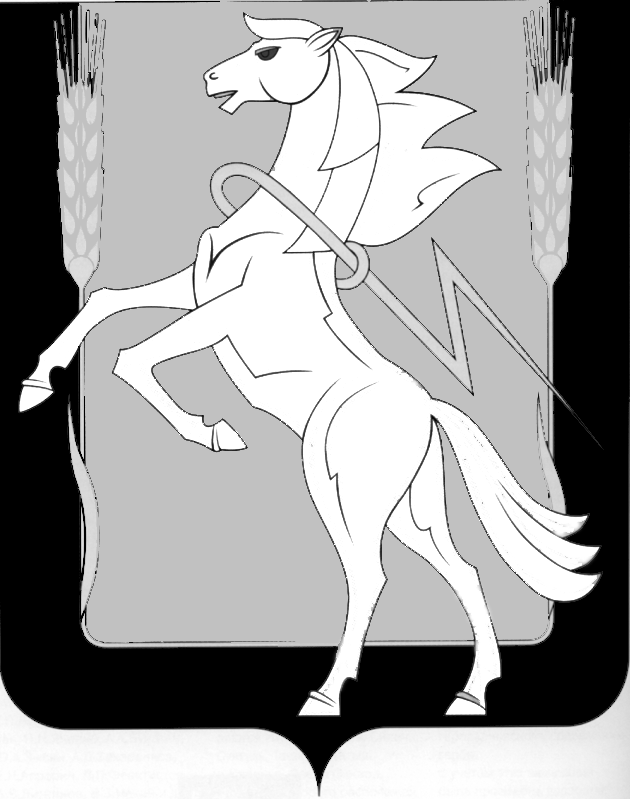 СОБРАНИЕ ДЕПУТАТОВ СОСНОВСКОГОМУНИЦИПАЛЬНОГО РАЙОНАпятого созываРЕШЕНИЕ от «21» февраля 2018 года № 401О структуре администрацииСосновского муниципального районаВ соответствии с Федеральным законом от 06.10.2003 года № 131-Ф3 «Об общих принципах организации местного самоуправления в Российской Федерации», Уставом Сосновского муниципального района, с целью преобразования структуры администрации для улучшения эффективности работы, Собрание депутатов Сосновского муниципального района пятого созыва, РЕШАЕТ:1. Утвердить структуру администрации Сосновского муниципального района (прилагается).2. Признать утратившим силу Решение Собрания депутатов Сосновского муниципального района от 15.02.2017 года № 248.3. Настоящее Решение вступает в силу с момента принятия.Председатель Собраниядепутатов Сосновского муниципального района                                                                                Г.М. Шихалева